Open Data Challenge “Caccia ai tesori di Nocera”La piattaforma Hetor: Accedere alla piattaforma Hetor con il seguente indirizzo: http://spod.databenc.it/ Discutere nella stanza   aperta a tutti “Open Data Challenge – Caccia ai tesori di Nocera”  (http://spod.databenc.it/agora/68)  App Android di Hetor: SPOD Mobile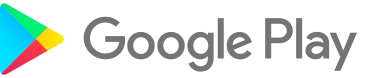 L’app di Hetor è disponibile su Google Play:   https://goo.gl/f9DTDQ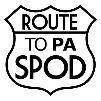 Creazione del dataset per la garaSi può procedere in due modi:Versione desktop di Hetor: Creazione di un insieme di dati Accedi alla pagina di Cocreazione (http://spod.databenc.it/cocreation) ed aggiungi stanza di creazione   (clicca in basso a destra su +)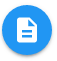 Puoi invitare altri utentiPuoi aggiungere immagini Puoi aggiungere un luogo con coordinate geograficheUtilizza l’ app  di Hetor per la creazione dei dati (dataset)Accedi alla pagina di Cocreazione (http://spod.databenc.it/cocreation )   Creare la stanza per compilare il dataset (o dalla versione mobile o dalla versione desktop)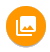 Invita il gruppo dalla versione desktop di Hetor (solo il creatore della stanza può invitare)L’ app ti permette di inserire foto geolocalizzateNon modificare o cambiare le colonne create in automatico nella stanza  L’utente può aggiungere ulteriori colonne Seleziona Agora per  discutere nella stanza di discussione “Open Data Challenge – Caccia ai tesori di Nocera” dell’ AgoraRegolamentoObiettivo: L’intento è valorizzare il territorio attraverso gli Open Data con la creazione di un insieme dati (dataset) accessibili a tutti, che raccontino la città a chi non la conosce e che la facciano riscoprire nei suoi aspetti inediti alla comunità locale. Organizzazione: Partecipazione alla competizione è aperta a tutti.  I cittadini interessati potranno concorrere sia singolarmente che in gruppi, per un massimo di 4 persone per dataset.Documentazione Manualistica Manuale utente (In Inglese) (https://goo.gl/uNYSM5 )Guide veloci sulla piattaforma di Hetor: in alto a destra clicca su  “?”  VideoRapida introduzione alla piattaforma Hetor (https://goo.gl/727fxU )Altri video (https://goo.gl/1vDTLX )AssistenzaContatta ogni martedì pomeriggio il team di Hetor per informazioni  e chiarimenti.Puoi contattarci al seguente indirizzo:    hetor@routetopa.eu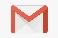 Puoi telefonare per contattarci:  089 969307Discutere sulla piattaforma di Hetor, nella stanza   aperta a tutti “Open Data Challenge – Caccia ai tesori di Nocera”  (http://spod.databenc.it/agora/68 )